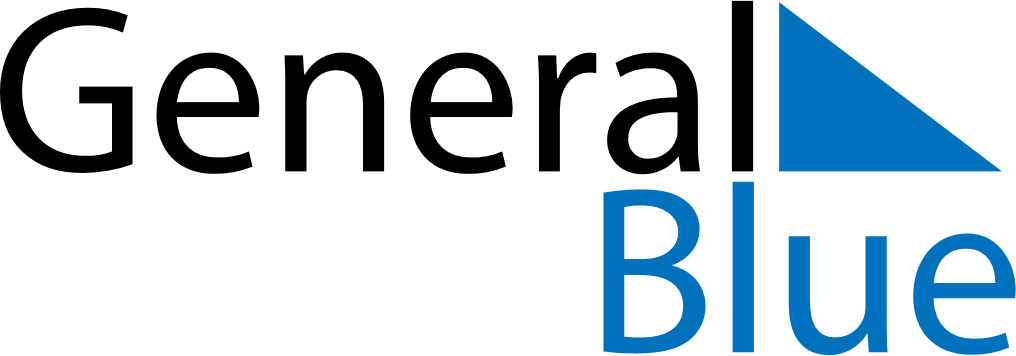 July 2024July 2024July 2024July 2024July 2024July 2024Sambong, North KoreaSambong, North KoreaSambong, North KoreaSambong, North KoreaSambong, North KoreaSambong, North KoreaSunday Monday Tuesday Wednesday Thursday Friday Saturday 1 2 3 4 5 6 Sunrise: 4:46 AM Sunset: 8:02 PM Daylight: 15 hours and 15 minutes. Sunrise: 4:47 AM Sunset: 8:02 PM Daylight: 15 hours and 15 minutes. Sunrise: 4:47 AM Sunset: 8:02 PM Daylight: 15 hours and 14 minutes. Sunrise: 4:48 AM Sunset: 8:02 PM Daylight: 15 hours and 13 minutes. Sunrise: 4:49 AM Sunset: 8:01 PM Daylight: 15 hours and 12 minutes. Sunrise: 4:49 AM Sunset: 8:01 PM Daylight: 15 hours and 11 minutes. 7 8 9 10 11 12 13 Sunrise: 4:50 AM Sunset: 8:01 PM Daylight: 15 hours and 10 minutes. Sunrise: 4:51 AM Sunset: 8:00 PM Daylight: 15 hours and 9 minutes. Sunrise: 4:51 AM Sunset: 8:00 PM Daylight: 15 hours and 8 minutes. Sunrise: 4:52 AM Sunset: 7:59 PM Daylight: 15 hours and 7 minutes. Sunrise: 4:53 AM Sunset: 7:59 PM Daylight: 15 hours and 6 minutes. Sunrise: 4:54 AM Sunset: 7:58 PM Daylight: 15 hours and 4 minutes. Sunrise: 4:54 AM Sunset: 7:58 PM Daylight: 15 hours and 3 minutes. 14 15 16 17 18 19 20 Sunrise: 4:55 AM Sunset: 7:57 PM Daylight: 15 hours and 2 minutes. Sunrise: 4:56 AM Sunset: 7:57 PM Daylight: 15 hours and 0 minutes. Sunrise: 4:57 AM Sunset: 7:56 PM Daylight: 14 hours and 59 minutes. Sunrise: 4:58 AM Sunset: 7:55 PM Daylight: 14 hours and 57 minutes. Sunrise: 4:59 AM Sunset: 7:55 PM Daylight: 14 hours and 56 minutes. Sunrise: 4:59 AM Sunset: 7:54 PM Daylight: 14 hours and 54 minutes. Sunrise: 5:00 AM Sunset: 7:53 PM Daylight: 14 hours and 52 minutes. 21 22 23 24 25 26 27 Sunrise: 5:01 AM Sunset: 7:52 PM Daylight: 14 hours and 50 minutes. Sunrise: 5:02 AM Sunset: 7:51 PM Daylight: 14 hours and 49 minutes. Sunrise: 5:03 AM Sunset: 7:51 PM Daylight: 14 hours and 47 minutes. Sunrise: 5:04 AM Sunset: 7:50 PM Daylight: 14 hours and 45 minutes. Sunrise: 5:05 AM Sunset: 7:49 PM Daylight: 14 hours and 43 minutes. Sunrise: 5:06 AM Sunset: 7:48 PM Daylight: 14 hours and 41 minutes. Sunrise: 5:07 AM Sunset: 7:47 PM Daylight: 14 hours and 39 minutes. 28 29 30 31 Sunrise: 5:08 AM Sunset: 7:46 PM Daylight: 14 hours and 37 minutes. Sunrise: 5:09 AM Sunset: 7:45 PM Daylight: 14 hours and 35 minutes. Sunrise: 5:10 AM Sunset: 7:43 PM Daylight: 14 hours and 33 minutes. Sunrise: 5:11 AM Sunset: 7:42 PM Daylight: 14 hours and 31 minutes. 